
   关注“聊城教育体育”公众号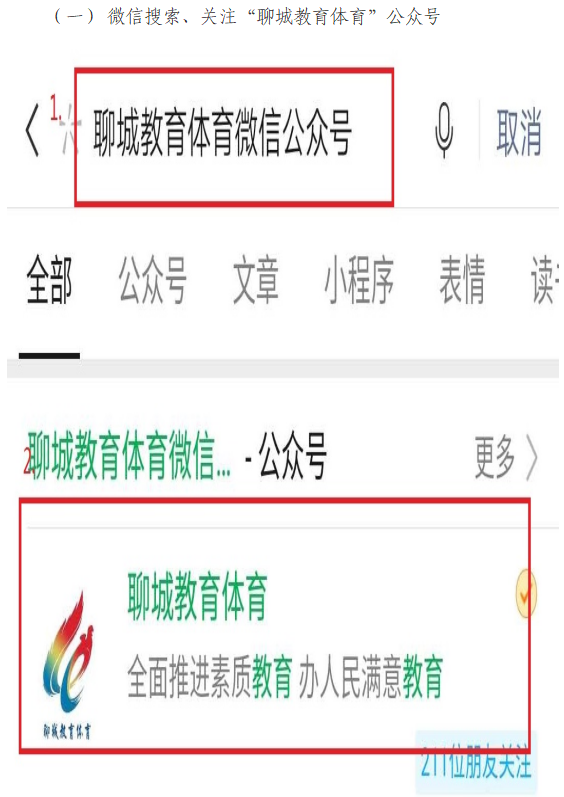 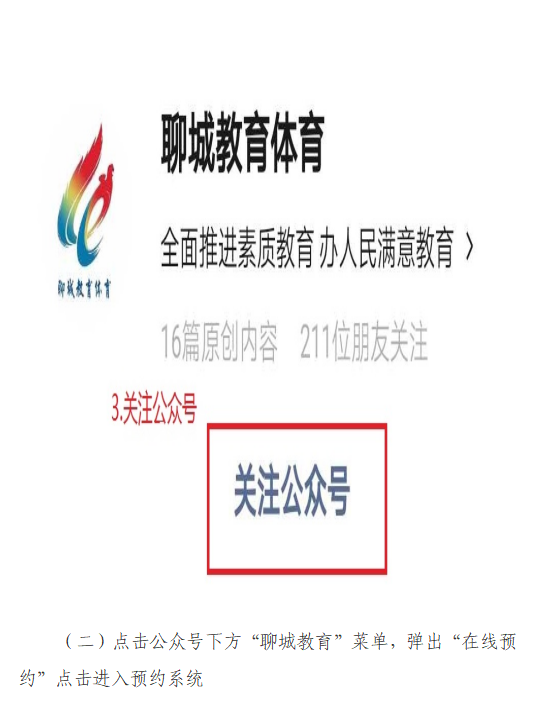 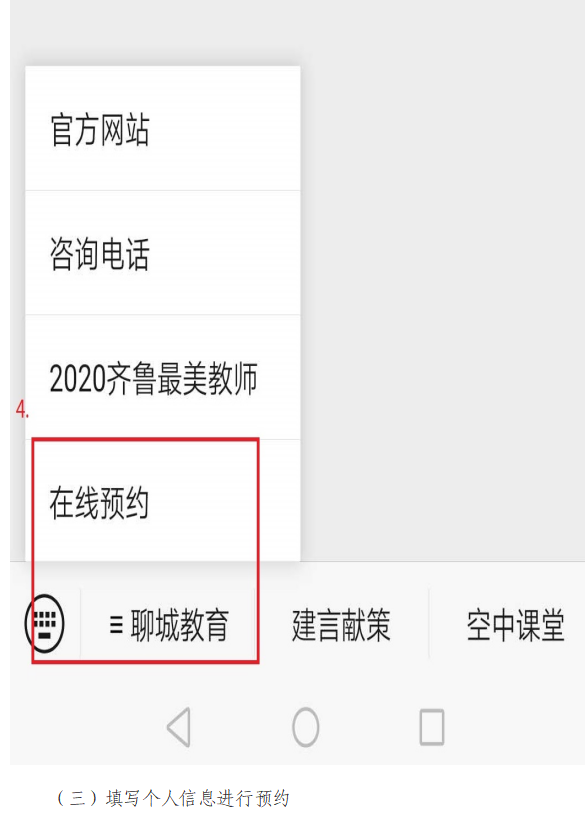 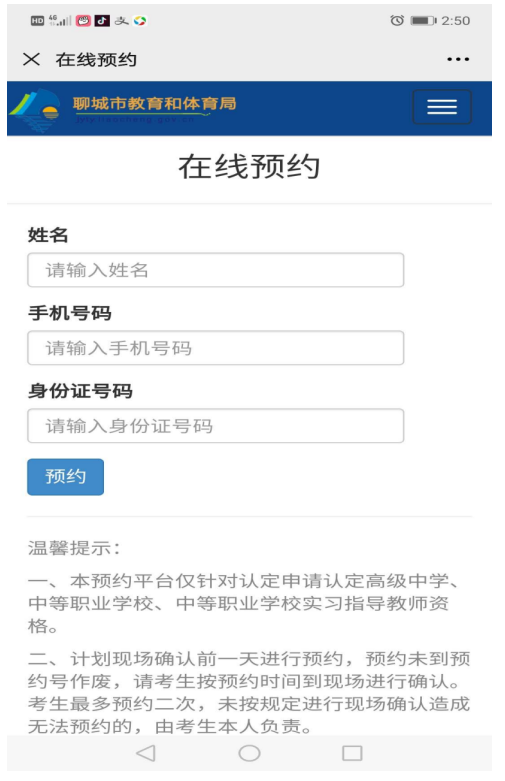 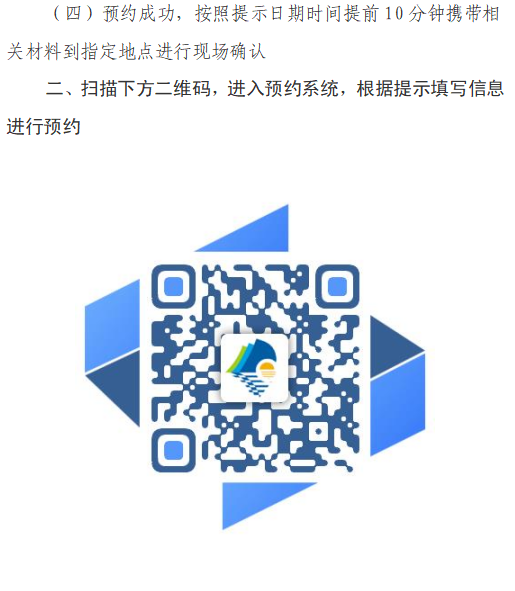 